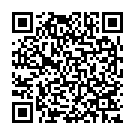 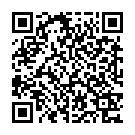 ※登録申請において知り得た個人情報は、本研修会の実施及び主催者が今後実施するFUNネット公認研修会のご案内以外の目的には使用いたしません。名前性別　男 ・ 女性別　男 ・ 女生年月日　　　昭和・平成　　　　年　　　月　　　日　　　　　　（　　　　　歳）生年月日　　　昭和・平成　　　　年　　　月　　　日　　　　　　（　　　　　歳）住所メールアドレス電話番号電話番号所属この研修会を申し込まれたきっかけがあればお書きくださいこの研修会を申し込まれたきっかけがあればお書きくださいこの研修会を申し込まれたきっかけがあればお書きくださいこの研修会を申し込まれたきっかけがあればお書きくださいこの研修会を申し込まれたきっかけがあればお書きくださいこの研修会を申し込まれたきっかけがあればお書きください